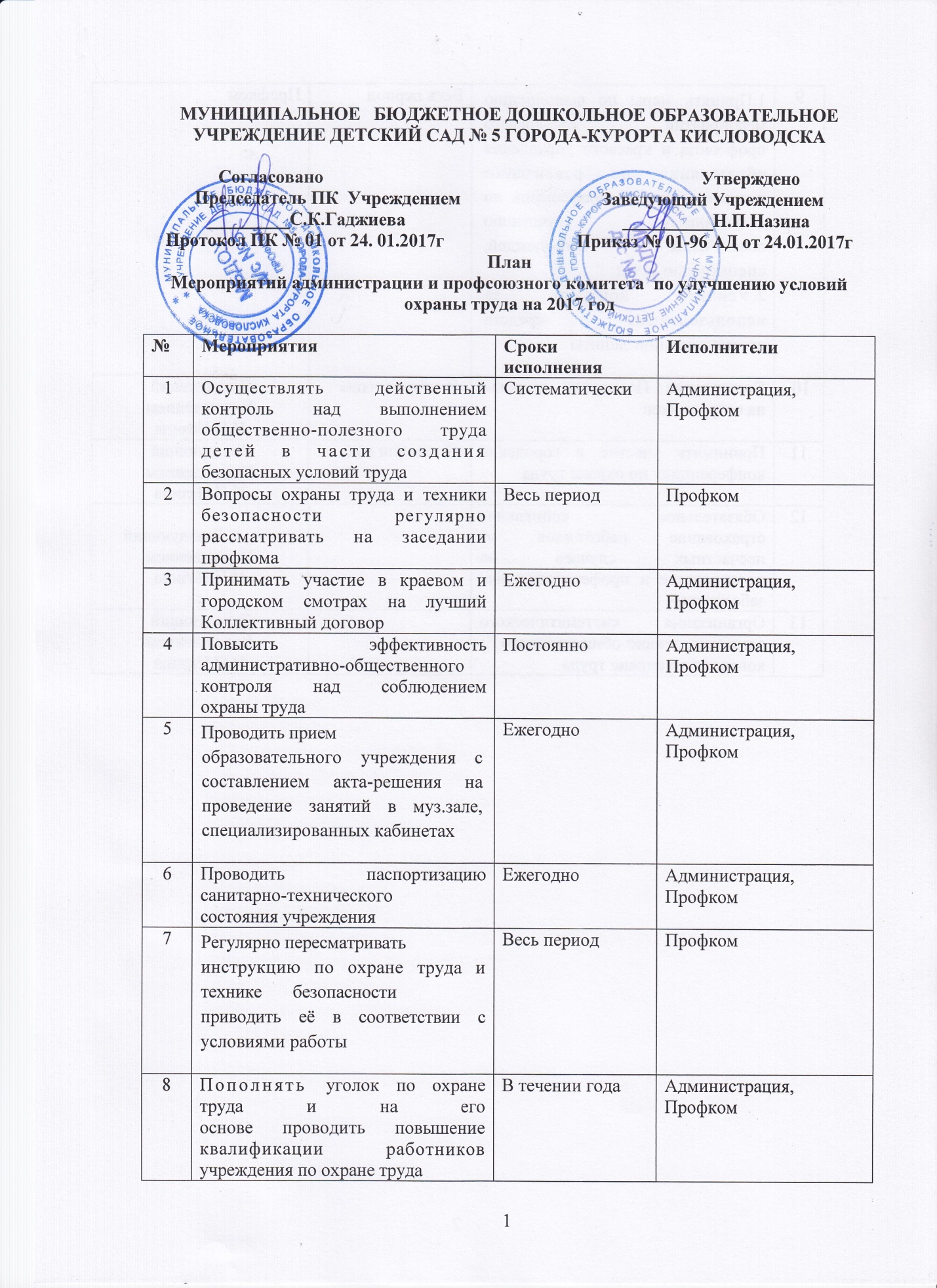 91.Принять меры по выполнению
мероприятий отраслевого профсоюза и краевого управления
образования по реализации
программ участия профсоюзов по
дальнейшему улучшению обеспечения спецодеждой, спецобувью и т.д.2.Усилить контроль за использованием средств индивидуальной защитыВесь периодПрофком10.Составление Паспортов здоровья  на сотрудников В течении годаЗаведующий  Учреждением Н.П.Назина11Принимать участие в городских конференциях по охране труда  В течении годаЗаведующий  Учреждением Н.П.Назина12Обязательное социальное страхование работников от несчастных случаев на производстве и профессиональных заболеванийЗаведующий  Учреждением Н.П.Назина13Организация систематического административно-общественного контроля по охране трудаЗаведующий  Учреждением Н.П.Назина